РЕГИОНАЛЬНАЯ СИСТЕМА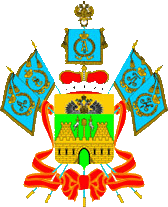 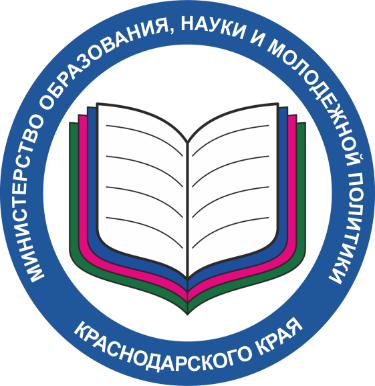 обеспечения профессионального развития педагогических работников Краснодарского краяУтверждена приказом министерства образования, науки и молодежной политики Краснодарского краяП-3. Показатели по осуществлению профессиональной переподготовки по образовательным программам педагогической направленности.Наименование региональных показателейСоответствие показателейобоснованной целиНаличие нормативного акта, регулирующего осуществление профессиональной переподготовки по образовательным программам педагогической направленности  Проведение опережающего мониторинга потребности в профессиональные переподготовки.  Доля педагогических работников, прошедших профессиональную переподготовку по образовательным программам педагогической направленности в общей доле прошедших профессиональную переподготовкуЦель № 1. Выявление профессиональных дефицитов педагогических работников  Наличие нормативного акта, регулирующего осуществление профессиональной переподготовки по образовательным программам педагогической направленности  Проведение опережающего мониторинга потребности в профессиональные переподготовки.  Доля педагогических работников, прошедших профессиональную переподготовку по образовательным программам педагогической направленности в общей доле прошедших профессиональную переподготовкуЦель № 2. Совершенствование предметных компетенций педагогических работниковНаличие нормативного акта, регулирующего осуществление профессиональной переподготовки по образовательным программам педагогической направленности  Проведение опережающего мониторинга потребности в профессиональные переподготовки.  Доля педагогических работников, прошедших профессиональную переподготовку по образовательным программам педагогической направленности в общей доле прошедших профессиональную переподготовкуЦель № 3. Построение индивидуальных маршрутов непрерывного развития профессионального мастерства педагогических работниковНаличие нормативного акта, регулирующего осуществление профессиональной переподготовки по образовательным программам педагогической направленности  Проведение опережающего мониторинга потребности в профессиональные переподготовки.  Доля педагогических работников, прошедших профессиональную переподготовку по образовательным программам педагогической направленности в общей доле прошедших профессиональную переподготовкуЦель № 4. Осуществление профессиональной переподготовки по образовательным программам педагогической направленностиНаличие нормативного акта, регулирующего осуществление профессиональной переподготовки по образовательным программам педагогической направленности  Проведение опережающего мониторинга потребности в профессиональные переподготовки.  Доля педагогических работников, прошедших профессиональную переподготовку по образовательным программам педагогической направленности в общей доле прошедших профессиональную переподготовкуЦель № 9. Осуществление научно-методического сопровождения педагогических работниковНаличие нормативного акта, регулирующего осуществление профессиональной переподготовки по образовательным программам педагогической направленности  Проведение опережающего мониторинга потребности в профессиональные переподготовки.  Доля педагогических работников, прошедших профессиональную переподготовку по образовательным программам педагогической направленности в общей доле прошедших профессиональную переподготовкуЦель № 13. Выявление кадровых потребностей в образовательных организациях регионаНаличие нормативного акта, регулирующего осуществление профессиональной переподготовки по образовательным программам педагогической направленности  Проведение опережающего мониторинга потребности в профессиональные переподготовки.  Доля педагогических работников, прошедших профессиональную переподготовку по образовательным программам педагогической направленности в общей доле прошедших профессиональную переподготовкуЦель № 14. Развитие кадрового потенциала в образовательных организациях